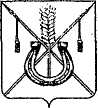 АДМИНИСТРАЦИЯ КОРЕНОВСКОГО ГОРОДСКОГО ПОСЕЛЕНИЯКОРЕНОВСКОГО РАЙОНАПОСТАНОВЛЕНИЕот 05.02.2024   		                                                  			  № 174г. КореновскО внесении изменения в постановление администрацииКореновского городского поселения Кореновского районаот 10 января 2022 года № 1 «О создании приемочной комиссии для приемки поставленных товаров, выполненных работ, оказанных услуг, результатов отдельного этапа исполнения контракта при осуществлении закупок товаров, работ, услуг для обеспечения муниципальных нужд администрации Кореновского городского поселения Кореновского района»
В соответствии с частью 6 статьи 94 Федерального закона                                         от 5 апреля 2013 года № 44-ФЗ «О контрактной системе в сфере закупок                     товаров, работ, услуг для обеспечения государственных и                              муниципальных нужд» и в целях обеспечения приемки поставленного                      товара (выполненных работ, оказанных услуг), результатов отдельного                      этапа исполнения контракта при осуществлении закупок товаров (работ,                   услуг) для обеспечения муниципальных нужд администрации                      Кореновского городского поселения Кореновского района и в связи с кадровыми изменениями, администрация Кореновского городского                    поселения Кореновского района  п о с т а н о в л я е т:1. Внести в постановление администрации Кореновского                             городского поселения Кореновского района от 10 января 2022 года                                    № 1 «О создании приемочной комиссии для приемки поставленных                       товаров, выполненных работ, оказанных услуг, результатов отдельного                      этапа исполнения контракта при осуществлении закупок товаров, работ,                    услуг для обеспечения муниципальных нужд администрации Кореновского городского поселения Кореновского района» изменение:1.1. Приложение № 1 к постановлению изложить в новой редакции (прилагается).2. Признать утратившим силу постановление администрации Кореновского городского поселения Кореновского района от 7 сентября                     2023 года № 1070 «О внесении изменения в постановление администрации Кореновского городского поселения Кореновского района от 10 января                 2022 года № 1 «О создании приемочной комиссии для приемки поставленных товаров, выполненных работ, оказанных услуг, результатов отдельного этапа исполнения контракта при осуществлении закупок товаров, работ, услуг для обеспечения муниципальных нужд администрации Кореновского городского поселения Кореновского района».3. Общему отделу администрации Кореновского городского                       поселения Кореновского района (Козыренко) обеспечить размещение настоящего постановления на официальном сайте администрации    Кореновского городского поселения Кореновского района в                     информационно-телекоммуникационной сети «Интернет».4. Постановление вступает в силу со дня его подписания.ГлаваКореновского городского поселенияКореновского района 					                               М.О. ШутылевСоставприемочной комиссии для приемки поставленных товаров (выполненных работ, оказанных услуг), результатов отдельного этапа исполнения контракта при осуществлении закупок товаров (работ, услуг) для обеспечения муниципальных нужд администрации Кореновского городского поселения Кореновского района»Начальник отдела муниципальных закупокадминистрации Кореновскогогородского поселения			                                                         И.Ю. БабакПРИЛОЖЕНИЕ к постановлению администрации Кореновского городского поселения Кореновского районаот 05.02.2024 № 174«ПРИЛОЖЕНИЕ № 1УТВЕРЖДЕН постановлением администрации Кореновского городского поселения Кореновского районаот 10.01.2022 № 1ПшонкинаЕкатерина Александровнаначальник отдела строительства администрации Кореновского городского поселения Кореновского района, председатель комиссии;СлепокуроваЯнаЕвгеньевназаместитель главы Кореновского городского поселения Кореновского района, начальник отдела ГО, ЧС и административно-санитарной работе города, заместитель председателя комиссии;Члены комиссии:Члены комиссии:Артюшенко Игорь Анатольевичглавный специалист отдела строительства администрации Кореновского городского поселения Кореновского района; Березовская Алла Ивановна начальник отдела архитектуры и градостроительства администрации Кореновского городского поселения Кореновского района;Гребенев Юрий Николаевичначальник отдела жилищно-коммунального хозяйства, благоустройства и транспорта администрации Кореновского городского поселения Кореновского района;ИвахникАлексейЮрьевичглавный специалист отдела архитектуры и градостроительства администрации Кореновского городского поселения Кореновского района;ИвахникАннаЮрьевнаглавный специалист муниципального казенного учреждения Кореновского городского поселения «Административно-техническое управление» (по согласованию);Нуридинова Ирина Валерьевнаглавный специалист отдела ГО, ЧС и административно-санитарной работе города администрации Кореновского городского поселения Кореновского района;Синицына Яна Сергеевнаначальник отдела имущественных и земельных отношений администрации Кореновского городского поселения Кореновского района.